PSY5170 RESEARCH AND PROGRAM EVALUATIONReformed Theological SeminarySummer 20203 Credit Hours  Instructor:Course DescriptionThis course will give students an introduction to counseling research, behavioral research methodologies, data analysis techniques, and methods of program evaluation. Emphasis will be placed upon learning the scientific method, research ethics, hypothesis testing, research design, program evaluation, measurement, descriptive and interpreting inferential statistics. A chief aim of this course will be to enable students to critically evaluate research findings and integrate research literature into their work as helping professionals.This course is not designed to be an advanced course in conducting original research. Instead, we will focus onunderstanding basic and critical components of applied research methodology and statistics. Analytical skills that are foundational to reading, criticizing, and understanding empirical and theoretical research relevant to counseling will be built often by directly reading and criticizing various articles. 
Course Objectives (Knowledge and Skill Outcomes)Students will demonstrate comprehension of the following (applicable CACREP standard in parenthesis):CO1.	Critiquing Research - The importance of research in advancing the counseling profession, including how to critique research to inform counseling practice (2.F.8.a)CO2.	Evidence-based practices - Identification of evidence-based counseling practices (2.F.8.b)CO3. 	Data Interpretation - Gathering and interpreting data about the need for programs and services (2.F.8.c)CO4.	Outcome Measures - Development of outcome measures for counseling programs (2.F.8.d)CO5.	Evaluation of Counseling - Evaluation of counseling interventions and programs (2.F.8.e)CO6. 	Research Methods - Qualitative, quantitative, and mixed research methods (2.F.8.f)CO7. 	Research Design - Designs used in research and program evaluation (2.F.8.g)CO8. 	Review of Statistics - Statistical methods used in conducting research and program evaluation (2.F.8.h)CO9. 	Data Analysis – Analysis and use of data in counseling (2.F.8.i)CO10. 	Ethics in Research - Ethical and culturally relevant strategies for conducting, interpreting, and reporting the results of research and/or program evaluation (2.F.8.j)Assignments (Student Performance Evaluation Criteria)Attendance (20%). In this class, 20% of your grade is showing up and participating. This course is a seminar course and will require that everyone participate in all aspects of the course. Being present in body but not in mind (e.g., online, on your phone, etc.) does not count as being present.Quizzes (20%). Students will be quizzed on material in each assigned chapter of the text. Exam (40%).  You will have a comprehensive multiple choice final exam on all the material covered in this course. The exam will be administered online in Canvas. The exam will cover material from the Kottler & Sharp text and lecture material.Research Article Reviews (20%).  Students will review three academic or professional journal articles. The Gay & Wong paper (M2 below) provides a helpful description of how to interpret research. Please refer to it in preparing for this assignment.  Each review will be 1-2 page in length and must include the following:Description of the type of research design used.  Is it qualitative, quantitative, or mixed methods? Is it experimental, causal-comparative, correlational, survey, or meta-analysis research?Research question(s) studiedHypothesis used (if applicable) Variables studiedOperational definitions employedPopulation studied and sampling method usedHow data was collectedHow data was analyzedThe researcher’s conclusions and interpretationsPersonal Impressions- including an evaluation of the accuracy and appropriateness of the research and statistical methods used, limitations of the study, and anything you would do differently.  Methods of Instruction This course will be taught in the following format: live lectures online via Zoom Required Materials (Texts, Readings, and Videos)Kottler, J. & Sharp, L. (2018). Understanding research: Becoming a competent and critical consumer (2nd ed.). San Diego: Cognella. ISBN 13:978-1516526253Gay, D. A., Wong, D. W. (2014). Research Interpretation Guide for Consumers. Posted on Canvas.Sommers-Flanagan, John. (2015). Evidence-Based Relationship Practice: Enhancing Counselor Competence. Journal of Mental Health Counseling, 37, 95-108.Optional Materials:   Formatting equations in MS Word tutorial: https://www.youtube.com/watch?v=SRGaW3maK38Gravetter, F., & Wallnau, L. (2016). Statistics for the behavioral sciences (10th ed.). Belmont, CA: Wadsworth. ISBN 13: 978-1305504912Course Process and ScheduleQuizzes are to be completed in Canvas.  Research Articles must be uploaded in Canvas by 11:59 PM on the due date.Policies and Important InformationAll written work must conform to American Psychological Association (APA) style. If a student does not have a copy of the APA manual, one should be purchased, or students may use one of the many APA style websites available online (e.g. https://owl.english.purdue.edu/owl/resource/560/01/).  Materials should be in 12 pt. Georgia font and double spaced (Georgia font has been selected because research indicates it gets the best grades).  Assessment will include how well students represent their thoughts on paper, craftsmanship in writing, and organization of all written work. Disability Policy. If you have a documented disability (physical, psychological, learning, or other disability which affects your academic performance) and would like to receive academic accommodations, please inform your instructor prior to the start of this course. The instructor and student will discuss the available accommodations for the course. If the student with a disability does not disclose that s/he has a disability, then the student is agreeing to take full responsibility for any related consequences that may occur.
Access to Research Database.  RTS provides Jackson MFTC students access to the Ebscohost Psychology & Behavioral Science Collection of full text journal articles.  You can access this collection from computers in the library, or from your home computer by following the link below and logging in with a username and password to be provided in class. http://search.ebscohost.com/ Submission of work.  Written assignments are to be submitted in Canvas for this course by 11:59 PM on the date due.  Keep a digital copy of your work.  Late work.  All assignments are due as scheduled regardless of attendance, unless prior arrangements are made with the instructor. Assignments turned in late will be deducted 1/3 letter grade for each late day.  Grading Scale:A (97-100)A- (94-96)B+ (91-93)B (88-90)B- (86-87)C+ (83-85)C (80-82)C- (78-79)D+ (75-77)D (72-74)D- (70-71)F (Below 70)Attendance Policy: Regular attendance is expected and required for all online Zoom sessions. If serious illness or an emergency prevents a student from attending any video session, please notify the instructor before the session begins. It is the responsibility of the student to watch missed video sessions. Class Participation:Students are expected to participate in all components of the class and will be evaluated on the quality and quantity of their work. Each student is expected to read all of the assigned materials in advance for each class. Assignments should reflect knowledge of the reading assignments or other sources.Student Learning Outcome TableThe table below shows how the objectives of this course will be met by readings, lectures and assignments used.  Details about specific course objectives, assignments, and evaluation methods can be found in previous sections of this syllabus. * Textbook chapters are denoted in parenthesis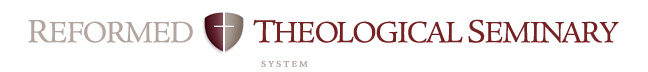 Course Objectives Related to MAC* Student Learning OutcomesCourse:  PSY5170 Research and Program Evaluation	 Professor: Dr. Daniel Gutierrez		Campus: Orlando		Date: Summer 2020		Daniel Gutierrez, PhD, LMHC, LPC, CSAC, NCCContact Information:daniel@whitecloudtherapy.comClass meeting time:June 22 – August 12 online via ZoomOffice Hours:	By AppointmentLecture IDDateTopicReading DueAssignments DueCACREP 2016StandardsL1June 22Introduction and overview of the course.Introduction to research.  Chapter 1 & 22.F.8.aL2June 24Research Ethics.ACA Code of Ethics2.F.8.jL3June 26What is the research question? Chapter 3A2 Quiz 12.F.8.gL4June 29Who are the research participants? Chapter 42.F.8.gL5July 1MethodologyChapter 5A2 Quiz 22.F.8.f,gL6July 6Evaluating FindingsChapter 62.F.8.c,eL7July 8Interpreting findingsChapter 72.F.8.cL8July 10Conducting your own research - IntroductionChapter 82.F.8.gL9July 13Forming your research questionChapter 9A2 Quiz 32.F.8.gL10    July 15Selecting methodsChapter 102.F.8.g,hL11July 20Interpreting your findingsChapter 112.F.8.c.iL12July 22Publishing your resultsChapter 12A2 Quiz 4L13July 24Community Based Research / Action researchArticle assigned2.F.8.eL14July 27Evaluating research Appendix A, B, CL15July 29Mixed-Methods StudiesArticles assignedL16August 3Evidence-based practices / Practice-Based Evidence / Counseling outcome resM3 Article assigned2.F.8.bL17August 5Program EvaluationEvaluation of CounselingArticle assignedL18-20August 7, 10, 12Summary and ReviewChapter 12A3 Exam due A4 Article Reviews DueCACREP Standard(s)Course ObjectiveReading(s)*Lecture(s)Assignment(s)2.F.8.aCO1 Critiquing ResearchM1 Kottler & Sharp (2019)M2 Gay & Wong (1,2)L1A2 QuizzesA3 ExamA4 Article Reviews2.F.8.bCO2 Evidence-based practicesM3 Sommers-Flanagan (2015)L16A2 QuizzesA3 Exam2.F.8.cCO3 Data InterpretationM1 Kottler & Sharp (6,7)L6A2 QuizzesA3 Exam2.F.8.dCO4 Outcome MeasuresM1 Kottler & Sharp (8)A2 QuizzesA3 Exam2.F.8.eCO5 Evaluation of CounselingM1 Kottler & Sharp (6)L6,13A2 QuizzesA3 Exam2.F.8.fCO6 Research MethodsM1 Kottler & Sharp (5,10)L5A2 QuizzesA3 ExamA4 Article Reviews2.F.8.gCO7 Research DesignM1 Kottler & Sharp (10, 11)L3-5,8A2 QuizzesA3 ExamA4 Article Reviews2.F.8.hCO8 Review of StatisticsM1 Kottler & Sharp (10,11)L10A2 QuizzesA3 Exam2.F.8.iCO9 Data AnalysisM1 Kottler & Sharp (6,7)L11A2 QuizzesA3 Exam2.F.8.jC010 Ethics in ResearchM1 Kottler & Sharp (2019)ACA Code of EthicsL2A2 QuizzesA3 ExamMAC* Student Learning OutcomesIn order to measure the success of the MAC curriculum, RTS has defined the following as the intended outcomes of the student learning process. Each course contributes to these overall outcomes. This rubric shows the contribution of this course to the MAC outcomes.   MAC* Student Learning OutcomesIn order to measure the success of the MAC curriculum, RTS has defined the following as the intended outcomes of the student learning process. Each course contributes to these overall outcomes. This rubric shows the contribution of this course to the MAC outcomes.   RubricStrongModerateMinimalNoneMini-JustificationProfessional Counseling Orientation & Ethical PracticeUnderstands and applies the basic knowledge needed to be an effective counselor including: the history and philosophy of counseling, ethical standards of practice, personal career development, advocacy for clients, consultation & collaboration, and a Reformed, biblical and theological framework for counseling.ModerateAwareness of empirical studies aids in treatment planning and implementationSocial & Cultural DiversityUnderstands and demonstrates how living in a cultural/global society affects clients who are seeking counseling and clinical mental health services, as well as the effects of sin such as racism, discrimination, sexism, and oppression on one’s own life and career and those of the client.MinimalAll researchers have unique presuppositions that influence how they interpret facts.Human Growth & DevelopmentUnderstands and applies knowledge of various theories of individual and family development, and factors affecting human development. To include biological, neurological, physiological, systemic, and environmental factors, addiction, and effects of crisis, disasters, and traumas.  ModerateResearch studies can aid in prevention of certain emotional disordersCareer DevelopmentUnderstands and applies theories and models of career development, counseling, and decision making.NoneNoneCounseling & Helping RelationshipsUnderstands and applies theories and models of counseling, strategies for understanding and practicing consultation, and developing relevant counseling treatment and intervention plans.Group Counseling & Group WorkUnderstands and applies theories and models of group counseling and group work, dynamics of the group process and development, and therapeutic factors that contribute to group effectiveness.Assessment & TestingUnderstands and applies clinical knowledge effectively, including various models and approaches to clinical evaluation and their appropriate uses. To include diagnostic interviews, mental status examinations, symptom inventories, and psychoeducational and personality assessments, and is sensitive to the complications of diagnosis and interpretation of formal and informal evaluation.ModerateTools for assessment must be empirically validated for use with clients; program evaluationResearch & Program EvaluationDemonstrates the ability to critically evaluate research through a biblical worldview and integrate it into counseling practice. Understands the process of program evaluation and its integration into the practice of counseling and clinical mental health counseling.StrongGoal: is to make each student an informed consumer of research as it relates to the counseling processClinical Mental Health CounselingDemonstrates the knowledge and skills necessary to address a wide variety of circumstances within the context of clinical mental health counseling.MinimalSome diagnostic instruments have reliability and validity information to aid proper diagnosisIntegration (Biblical/Theological)Knowledge of and integration of Reformed, biblical and theological concepts with counseling practices.MinimalFaith and ethics integrate with counseling ethics and influence research.SanctificationDemonstrates a love for the triune God.Minimal“If God’s purpose for your job is that you serve the human community, then the way to serve God best is to do the job as well as it can be done.” – Dr. Timothy Keller